 Решить уравнение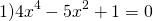 2) x4 - 10x2 + 9 = 03) 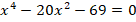 